 	WEBER COUNTY PLANNING DIVISION	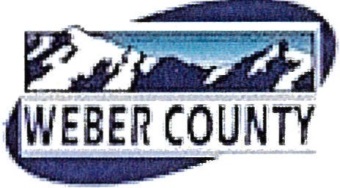 Administrative Review Meeting AgendaJanuary 21, 2015   4:00-5:00 p.m.1.	Consideration and action on an administrative application, final approval of Clint Bybee Subdivision                   (1 Lot) including a recommendation for a deferral of curb, gutter, and sidewalk located at                          1280 South 2900 West – Clint Bybee, Applicant 2.	Consideration and action on an administrative application, final approval of the Satterthwaite Southfork Ranches Subdivision (5 Lots) located at 1050 South 7900 East – Dale Satterthwaite, Applicant 3.	Consideration and action on an administrative application, a request to use a Private right-of-way (ROW) as the primary access for Lot 2 of what will be the Amended Doyle Hess Subdivision that does not have frontage on a street located at approximately 2550 South 4544 West – Doyle Hess, Applicant 4.	Consideration and action on an administrative application, final approval of Wilcox Camping and Boating Resort, 1st Amendment (1 Lot) located at 960 Ogden Canyon – Michael Sherman, Applicant5.	Consideration and action on an administrative application, final approval of Green Hills Estates Phase 1,     1st Amendment, Cluster Subdivision (2 Lots) located at 9202 Kelley Drive – Walter Zohman, Applicant6.	Consideration and action on an administrative application, final approval of Woodland Estates, Unit 2,            3rd Amendment Subdivision (1 Lot) located at 2413 Woodland Drive – Longfellow Rentals LLC and                   DVL Properties LLC 7.	Consideration and action on an administrative application, final approval of Hipwell Estates Subdivision        (1 Lot) located at 3800 North 3900 West – Chris DeHerrera, Applicant8.	Consideration and action on an administrative application, final approval of Val’s Subdivision 1st Amendment Lot 7 (1 Lot) located at 4519 West 1350 South – Jim Flint, Applicant 9.	Adjournment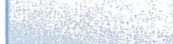 The meeting will be held in the Weber County Planning Division Conference Room, Suite 240, in the Weber Center, 2nd Floor, 2380 Washington Blvd., Ogden, Utah unless otherwise posted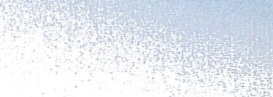 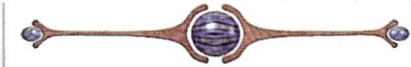 In compliance with the American with Disabilities Act, persons needing auxiliary services for these meetings should call the Weber County Planning ·Commission at 801-399-8791